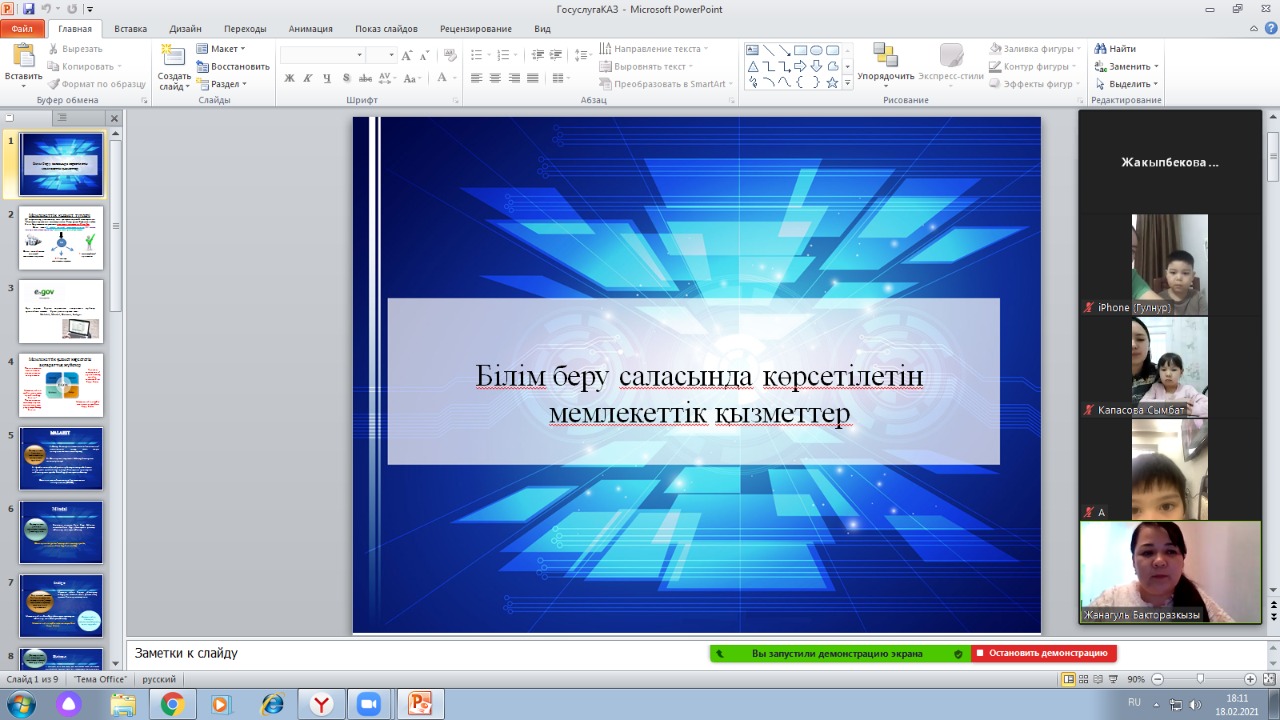 18.02.2021 күні мектеп-лицей 0А даярлық сыныбының ата-аналарына арналған білім беру саласында көрсетілетін мемлекеттік қызметтер туралы ақпараттық семинар өткізілді.Семинар барысында мемлекеттік қызмет түрлері, мемлекеттік қызмет көрсететін ақпараттық жүйелер- Malahit, Mindal, Білімал, Indigo және Білім беру ұйымдарына құжаттарды қабылдау және оқуға қабылдау (бастауыш, негізгі орта, жалпы орта, арнайы) бойынша ақпараттар берілді.НАЗАР АУДАРЫҢЫЗ! Бірінші сыныпқа өтініштерді қабылдау ағымдағы жылдың 1 сәуірден бастап 1 тамызға дейін қолжетімді болады».Қызметті онлайн алу1. Порталда авторизациядан өтіп "Онлайн сұратым" батырмасын басыңыз.2. Өтінімді толтырып оған ЭЦҚ (электрондық цифрлық қолтаңба) немесе смс-паролінің көмегімен қол қойыңыз (міндетті түрде мобильдік азаматтар базасында тіркеу бар болу қажет).3. Жеке кабинетте ("Қызметтерді алу тарихы" бөлімінде) көрсетілген уақыт ішінде келіп түсетін сіздің өтініміңізді өңдеу туралы хабарламамен таныстырылды.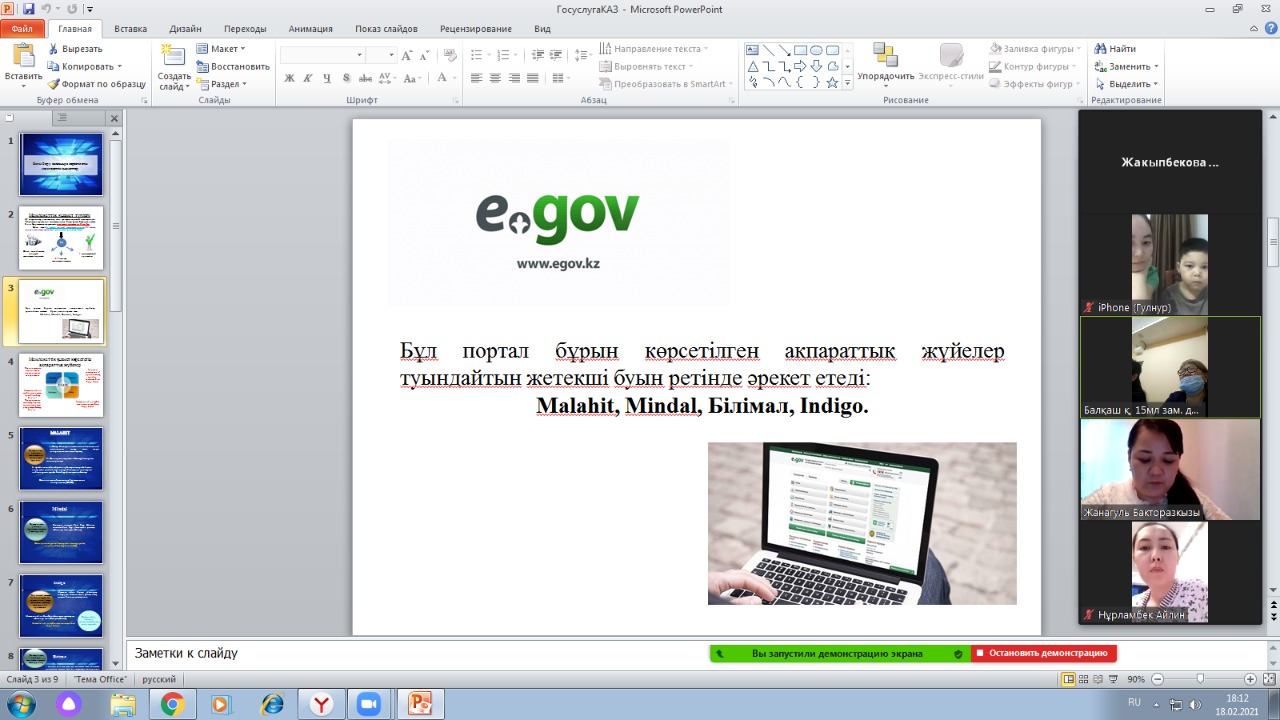 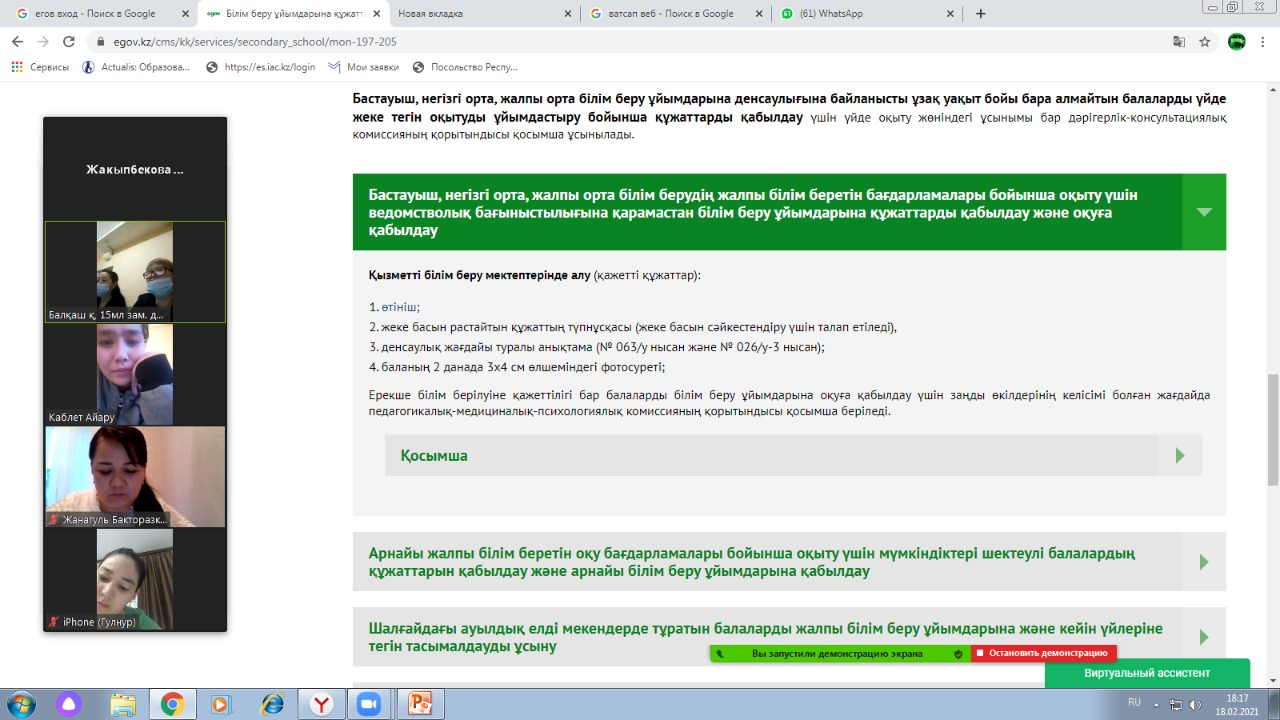 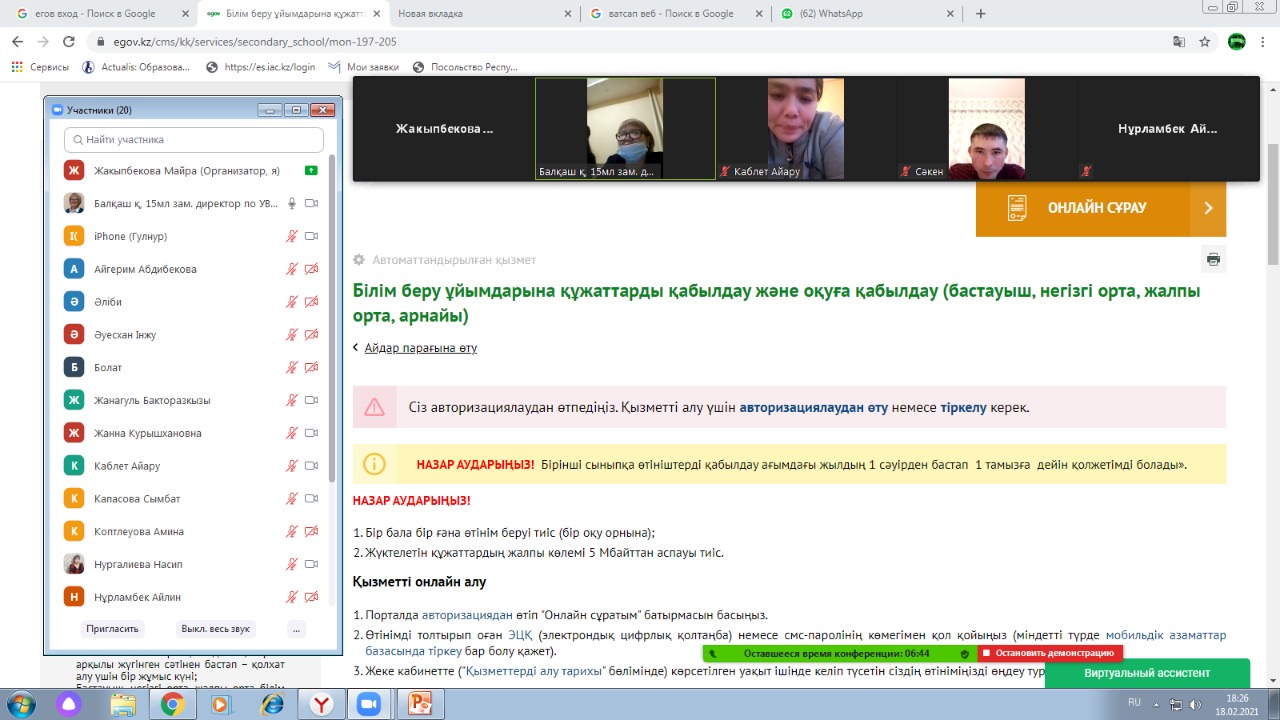 